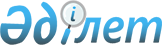 About approval Rules for transfer and the norm of deductions for promotion of the safety of civil aviation flights
					
			Invalidated
			
			Unofficial translation
		
					Order of the Minister of Industry and Infrastructural Development of the Republic of Kazakhstan dated June 27, 2019 no. 447. Registered with the Ministry of Justice of the Republic of Kazakhstan on June 28, 2019 no. 18928. Abolished by the order of the Acting Minister of Industry and Infrastructure Development of the Republic of Kazakhstan dated 03/24/2023 No. 177
      Unofficial translation
      Footnote. Abolished by the order of the Acting Minister of Industry and Infrastructure Development of the Republic of Kazakhstan dated 03/24/2023 No. 177 (effective from 07/01/2023).




      In accordance with clause 3 of article 16-11 of the Law of the Republic of Kazakhstan dated July 15, 2010 "On Use of Air Space of the Republic of Kazakhstan and Aviation Activity" I HEREBY ORDER:
      1. To approve the attached Rules for transfer and the norm of deductions for promotion of the safety of civil aviation flights.
      2. The Civil Aviation Committee of the Ministry of Industry and Infrastructural Development of the Republic of Kazakhstan in accordance with the procedure established by the law shall promote:
      1) state registration of this order with the Ministry of Justice of the Republic of Kazakhstan;
      2) within ten calendar days from the date of state registration of this order, direction of it in Kazakh and Russian languages to the Republican State Enterprise on the right of economic management “Institute of Legislation and Legal Information of the Republic of Kazakhstan” of the Ministry of Justice of the Republic of Kazakhstan for official publication and placement in the Reference Control Bank of the Regulatory Legal Acts of the Republic of Kazakhstan;
      3) Posting this order on the Internet resource of the Ministry of Industry and Infrastructural Development of the Republic of Kazakhstan.
      3. Control over execution of this order shall be entrusted to the supervising vice-minister of Industry and Infrastructural Development of the Republic of Kazakhstan.
      4. This order shall come into force upon expiry of ten calendar days from the date of its official publication. Rules for transfer and the norm of deductions for promotion of the safety
of civil aviation flights Chapter 1. General provisions
      1. These Rules for transfer and the norm of deductions for promotion of the safety of civil aviation flights have been developed in accordance with clause 3 of article 16-11 of the Law of the Republic of Kazakhstan dated July 15, 2010 "On Use of Air Space of the Republic of Kazakhstan and Aviation Activity" and shall determine the procedure for transfer and the norm of deductions for promotion of the safety of civil aviation flights. Chapter 2. Procedure for the transfer of deductions for promotion of the safety of civil aviation flights
      2. In order to promote systematically the safety of civil aviation flights and to implement the sustainable development of the civil aviation industry of the Republic of Kazakhstan, a state enterprise subordinate to the authorized body in the field of civil aviation (hereinafter referred to as the air navigation services provider) shall make contributions to promote the safety of civil aviation.
      The air navigation services provider shall carry out deductions to the authorized organization from the portion of net income remaining at its disposal.
      3. The amount of deductions for promotion of the safety of civil aviation flights shall be established by the authorized body in the field of civil aviation in the form of a deduction standard.
      4. Deductions for promotion of the safety of civil aviation flights shall be subject to transfer on a quarterly basis, five calendar days before the beginning of the quarter, to the bank account of an authorized organization in the field of civil aviation.
      5. The air navigation services provider within three working days from the date of transfer of contributions to the safety of civil aviation shall provide a confirmation of the transfer of money to an authorized organization in the field of civil aviation. Chapter 3. The norm for deductions for promotion of the safety of civil aviation flights
      6. The norm for deductions for promotion of the safety of civil aviation flights shall be determined on the basis of the development plan of the authorized organization in the field of civil aviation.
      7. The rate of deductions for ensuring the civil aviation flights safety shall be at least ten percent of the part of the net income remaining at the disposal of the air navigation service provider, but no more than the amount provided for in the development plan of the authorized civil aviation organization, taking into account the balance of the unused amount of deductions for ensuring the safety of civil aviation flights, which is recognized as deferred income.
      Footnote. Paragraph 7 - as amended by  order No. 211 of the Minister of Industry and Infrastructure Development of the Republic of Kazakhstan dated 30.04.2021 (shall be enforced ten calendar days after the date of its first official publication).


					© 2012. «Institute of legislation and legal information of the Republic of Kazakhstan» of the Ministry of Justice of the Republic of Kazakhstan
				
      Minister of Industry andInfrastructural Developmentof the Republic of Kazakhstan

R. Sklyar
Approved  by the order 
of the Minister of of Industry 
and Infrastructural
Development of the
Republic of Kazakhstan
dated June 27, 2019 no. 447